ПРИЛОЖЕНИЕ № 4УТВЕРЖДЕНАприказом генерального директорапублично-правовой компании«Фонд развития территорий»от _____________ № _______Типовая форма письма, направляемого в адрес конкурсного управляющего с целью информирования о принятом решении и подписания соглашения о финансировании процедуры конкурсного производства должника-застройщика в рамках дела о банкротстве и соглашения о защите и неразглашении конфиденциальной информации 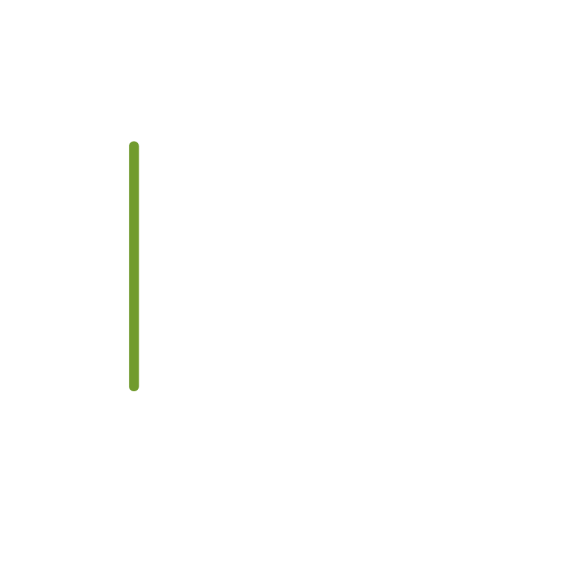 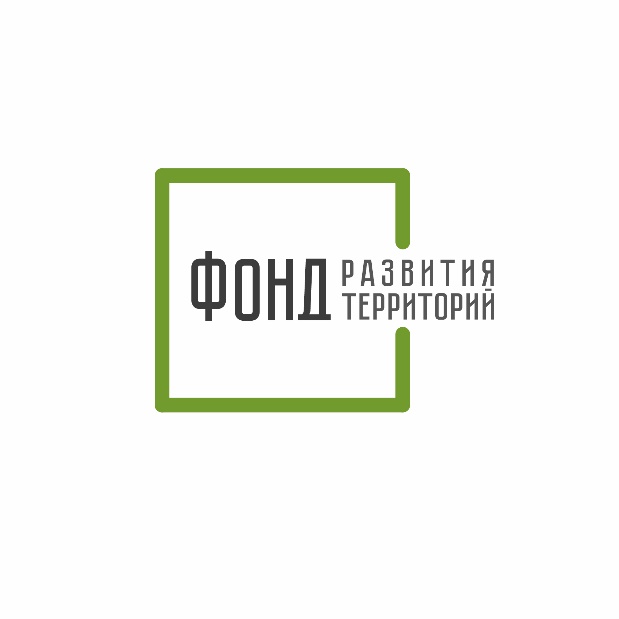 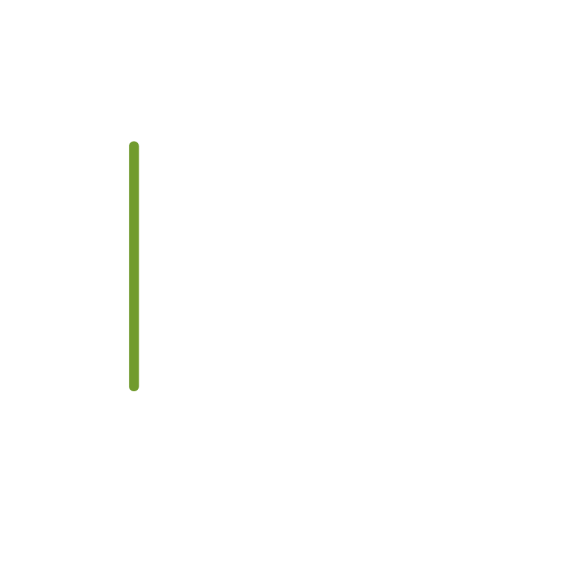 Уважаемый (-ая) __________________!(имя отчество конкурсного управляющего)Публично-правовая компания «Фонд развития территорий» (указывается актуальное наименование) (далее – Фонд) рассмотрела Ваше обращение (зарегистрировано в Фонде дд.мм.гггг № ________ (дата регистрации Фондом и входящий рег. номер)) о необходимости финансирования расходов конкурсного управляющего в рамках процедуры конкурсного производства ________ (указывается наименование застройщика), ОГРН ________, ИНН ________), (далее – Должник) по делу №_______ (указывается номер дела) и сообщает следующее.[Правлением Фонда] /[Арбитражным судом _______________] принято решение [о финансировании] / [о нецелесообразности финасирования] / [об отказе в финасировании в связи с__________ (при необходимости указть причину)] [____________ (иное решение)] (выбрать нужное) расходов процедуры конкурсного производства в отношении Должника в соответсвии с пунктом пунктом [3.2]/ [3.3] (выбрать нужное) статьи 201.1, статьей 201.2 Федерального закона от 26.10.2002 № 127-ФЗ «О несостоятельности (банкротстве)».Последующие абзацы включаются в случае положительного решения о финасировании:Оплата расходов конкурсного управляющего возможна после заключения соглашения о финансировании процедуры конкурсного производства (далее – Соглашение о финансировании) между Фондом и конкурсным управляющим, а также после направления Вами в Фонд заявки на финансирование согласно приложениям к Соглашению и соответствующих подтверждающих документов. Следующее предложение включается в случае направления Соглашения о финасировании в качестве приложения к текущему письму:[В связи с чем направляем Вам для подписания проект Соглашения 
о финансировании, а также проект соглашения о защите и неразглашении конфиденциальной информации.]Следующее предложение включается в случае направления Соглашения о финасировании отдельным письмом:[Проект соглашения о финансировании Фонд направит Вам дополнительно.]После подписания соглашениий просим направить их в электронной форме с использованием личного кабинета в единой информационной системе жилищного строительства (далее – ЕИСЖС).При отсутствии у Вас технической возможности подписания ЭП и направления соглашений в электронной форме с использованием личного кабинета в ЕИСЖС, просьба предоставить подписанные соглашения в Фонд на бумажном носителе по 2 (два) экземпляра каждого по адресу: ________________________ (адрес Фонда), предварительно направив их сканированные копии по электронной почте: insolvency@fond214.ru. и Name.Surname@fond214.ru (по желанию указывается адрес электронной корпоративной почты исполнителя).______________№ _____________Конкурсному управляющему ____________________________(наименование застройщика)____________________________(И.О. Фамилия конкурсного управляющего застройщика)Приложения:Соглашение о финансировании процедуры конкурсного производства в отношении ________ (наименование должника) в соответствии с пунктами 1, 3 статьи 59, пунктом [3.2]/ [3.3] (выбрать нужное) статьи 201.1, статьей 201.2 Федерального закона от 26.10.2002 
№ 127-ФЗ «О несостоятельности (банкротстве)» на __ л. в __ экз.Соглашение о защите и неразглашении конфиденциальной информации на __ л. в __ экз.Соглашение о финансировании процедуры конкурсного производства в отношении ________ (наименование должника) в соответствии с пунктами 1, 3 статьи 59, пунктом [3.2]/ [3.3] (выбрать нужное) статьи 201.1, статьей 201.2 Федерального закона от 26.10.2002 
№ 127-ФЗ «О несостоятельности (банкротстве)» на __ л. в __ экз.Соглашение о защите и неразглашении конфиденциальной информации на __ л. в __ экз.________________________Должность________________________Должность______________________И.О. Фамилия (уполномоченного на подписание лица)